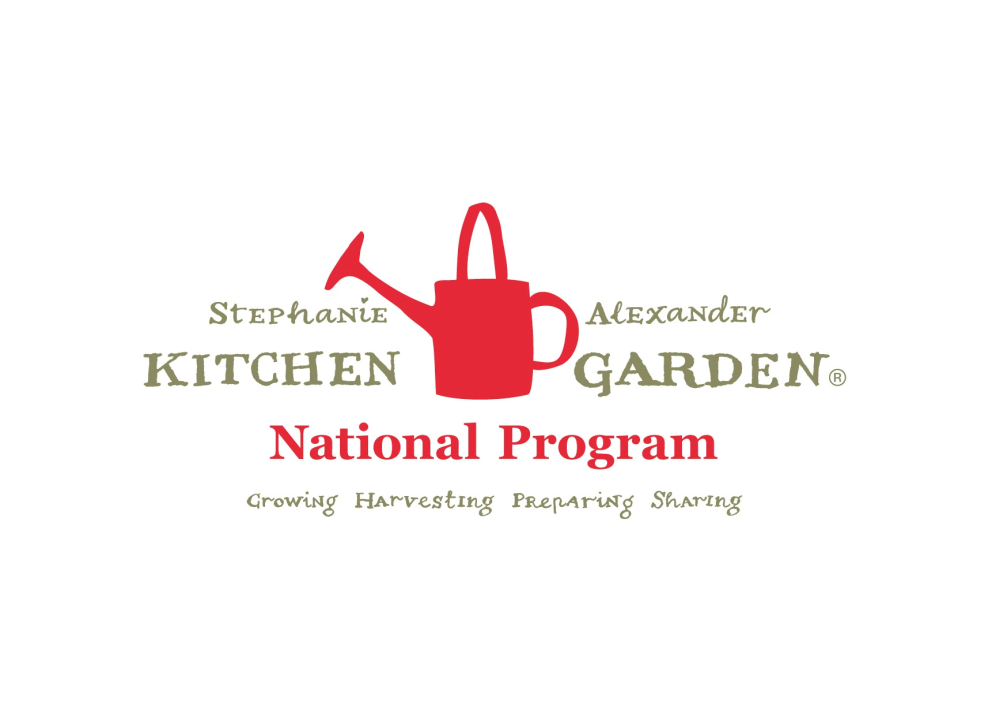 Pumpkin and Chickpea salad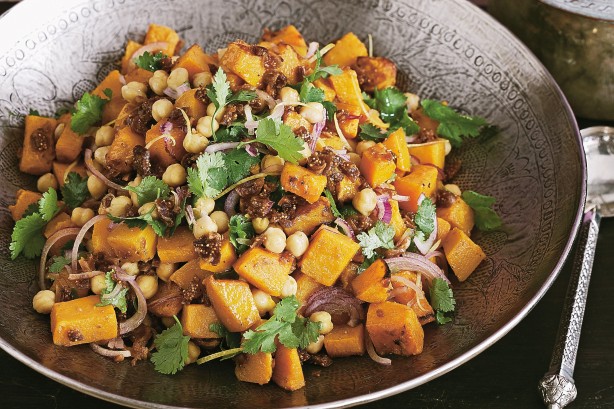 		1.2kg pumpkin, peeled, deseeded, cut into 2cm pieces		1/3 cup olive oil		1 teaspoon ground coriander		1 teaspoon ground cumin		400g can chickpeas		3 dried figs finely chopped 	1 small red onion, halved, thinly sliced		1/2 cup coriander leaves, 1 cup of rocket or spinach finely chopped.		1 large lemon, rind grated and juicedPreheat oven to 200C. Lightly grease a large roasting pan.Combine pumpkin, 2 tablespoons oil, ground coriander and cumin in a large bowl.  Season with salt and pepper.Transfer to prepared pan.  Roast for 20 minutes or until pumpkin is		tender.  Allow to cool.			Combine pumpkin, chickpeas, figs, onions and chopped coriander in a large bowl.Combine remaining 2 tablespoons oil, lemon rind, 2 tablespoons juiceand salt and pepper in a jug. Pour over pumpkin, toss until well combined.